Assessment Guidance Risk AssessmentRisk AssessmentRisk AssessmentRisk AssessmentRisk AssessmentRisk Assessment for the activity ofUoS O&G SocietyUoS O&G SocietyDate07/03/2023Unit/Faculty/DirectorateMedSoc SUSU AssessorLine Manager/SupervisorPresidentSigned offPART A PART A PART A PART A PART A PART A PART A PART A PART A PART A PART A PART A (1) Risk identification(1) Risk identification(1) Risk identification(2) Risk assessment(2) Risk assessment(2) Risk assessment(2) Risk assessment(3) Risk management(3) Risk management(3) Risk management(3) Risk management(3) Risk managementHazardPotential ConsequencesWho might be harmed(user; those nearby; those in the vicinity; members of the public)InherentInherentInherentResidualResidualResidualFurther controls (use the risk hierarchy)Further controls (use the risk hierarchy)HazardPotential ConsequencesWho might be harmed(user; those nearby; those in the vicinity; members of the public)LikelihoodImpactScoreControl measures (use the risk hierarchy)LikelihoodImpactScoreScoreMeetings & SocialsMeetings & SocialsMeetings & SocialsMeetings & SocialsMeetings & SocialsMeetings & SocialsMeetings & SocialsMeetings & SocialsMeetings & SocialsMeetings & SocialsMeetings & SocialsMeetings & SocialsSecurity/privacy issues related to use of video or voice call software.Data protection breachAll participants326Create password for participantsAsk participants to verify whether they are a student/member of SUSU using their University email addressAvoid publishing links and passwords on social media or in public forumsParticipants to be directed not to pass on link details to persons who are not members of SUSU, regardless as to how well they know themNon-members should only be allowed to join if they are trusted by the committee, provide a clear benefit to the society such as instruction/guidance and can be verified by the hostMeeting host to compare the list of participants within the digital platform against the list of those expected to be in attendance at the start of every meeting.1222Virtual meeting host to remove uninvited participants from the meeting where possibleVirtual meeting host to remove uninvited participants from the meeting where possibleUsing other person’s personal details to host or participate in public eventsData protection breachPerson whose details are used326Students to stream and join sessions using their own software account and identity rather than using another person’s details If a participant is using another person’s device, they should change the automatic participation name where applicable (e.g. John’s iPad)1222Unauthorised recording of sessionsData protection breachAll participants236Switch off in software settings where applicableEnsure all participants are aware that the session must not be recorded by any person  unless agreed and publicised clearly beforehand and with a clear description of how the recording will be used and who it will be available to.1333Activity hosts to make participants aware if they notice a person is recording session without prior agreementIf observed to be recording; activity hosts to ask the person to stop. Refusal justifies removal from the activity.Activity hosts to make participants aware if they notice a person is recording session without prior agreementIf observed to be recording; activity hosts to ask the person to stop. Refusal justifies removal from the activity.Inappropriate behaviourBullying and harassment of participantsAll participants236SUSU believes everyone should be able to enjoy their time at university and all the experiences that go along with that. SUSU has a zero-tolerance approach regarding discrimination, prejudice, hate crime, racism, sexual misconduct, and any vicitimisation through any activity, including onlineParticipants to be reminded to be respectful of othersActivity host to have read SUSU’s Expect Respect Policyhttps://www.susu.org/downloads/SUSU-Expect-Respect-Policy.pdf1333Activity host to remove participants from the online activity if they are behaving inappropriatelyActivity host to report inappropriate behaviour to SUSU’s Activities team (activities@susu.org)Activity host to remove participants from the online activity if they are behaving inappropriatelyActivity host to report inappropriate behaviour to SUSU’s Activities team (activities@susu.org)Physical injury while setting up venue for face to face eventsPhysical injuryCommittee members involved in organising the eventInvited Speakers224Ensure committee members are aware of possible physical hazards when setting up venuesCommittee members and invited speakers coordinate the organised and careful setting up of venues, including the transfer or materials and props such as obstetric models and medical equipment (e.g. speculums)1333Administrative control by ensuring the team work and supervision of transfer of materials and setting up venues by at least one member of the committee in a supervisory role. Administrative control by ensuring the team work and supervision of transfer of materials and setting up venues by at least one member of the committee in a supervisory role. COVID-19 transmission in face to face eventsPhysical illness and community transmission of virusAll participants, including committee members, guests, speakers, attending society members44161. 
- Ask anyone experiencing symptoms or who has been a contact of Covid-19 not to attend
- Proof of vaccination for all attendees
- Require all attendees to show negative lateral flow test
2. - Keep a register of attendees and their contact details
- No other substitute possible as the point of the event is to practice doing O&G exams on models
3. 
- Provide all attendees with hand sanitizer and sign post to the nearest hand-washing points.        Follow appropriate meeting room and local guidance2488Physical controls – social distancing, regular cleaning of common areas, hand washing facilities and equipment, adequate room space and ventilationPPE – Encourage use of face coverings inside building and in crowded spacesAdmin – collect contact details of all participants to allow tracking & tracing should there be any COVID-19 casesFacility guidance to be followed as per updated University Conduct Code found at https://www.southampton.ac.uk/coronavirus.page Use one way systems already in place in university buildings to further mitigate risk. Signpost toilets clearlyPhysical controls – social distancing, regular cleaning of common areas, hand washing facilities and equipment, adequate room space and ventilationPPE – Encourage use of face coverings inside building and in crowded spacesAdmin – collect contact details of all participants to allow tracking & tracing should there be any COVID-19 casesFacility guidance to be followed as per updated University Conduct Code found at https://www.southampton.ac.uk/coronavirus.page Use one way systems already in place in university buildings to further mitigate risk. Signpost toilets clearlyCOVID-19 transmission continued - Keep windows in the room open at all times
- Stagger attendees at different stations in small groups – so half of the attendees will come between 18.30—19.30 and the other half between 19.30 and 20.30
- Keep attendees in small groups to allow social distancing, and minimise contact between different groups - Cleaning all equipment between uses and provide gloves for when examining the models5.- Attendees to wear face masks at all pointsPART B – Action PlanPART B – Action PlanPART B – Action PlanPART B – Action PlanPART B – Action PlanPART B – Action PlanPART B – Action PlanPART B – Action PlanRisk Assessment Action PlanRisk Assessment Action PlanRisk Assessment Action PlanRisk Assessment Action PlanRisk Assessment Action PlanRisk Assessment Action PlanRisk Assessment Action PlanRisk Assessment Action PlanPart no.Action to be taken, incl. CostBy whomBy whomTarget dateReview dateOutcome at review dateOutcome at review date1Ensure hand sanitisers available at event venues (source from University)PresidentPresidentTBC (on day of event)TBC2Ask all event attendees to ensure a negative lateral flow test before attending eventPresidentPresidentTBC (before day of event)TBC3Ensure contact details of participants to face to face events are collected on the dayCommittee membersCommittee membersTBC (on day of event)TBC4Encourage wearing face masks and social distancing at all events Committee membersCommittee membersTBC (on day of event)TBCResponsible manager’s signature: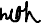 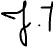 Responsible manager’s signature:Responsible manager’s signature:Responsible manager’s signature:Responsible manager’s signature:Responsible manager’s signature: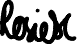 Responsible manager’s signature:Responsible manager’s signature:Print name: JOY TNEOHPrint name: JOY TNEOHPrint name: JOY TNEOHDate: 07/03/2023Date: 07/03/2023Print name: ROSIE SAWREY-COOKSONPrint name: ROSIE SAWREY-COOKSONDate8/3/2023EliminateEliminateEliminateEliminateEliminateRemove the hazard wherever possible which negates the need for further controlsRemove the hazard wherever possible which negates the need for further controlsRemove the hazard wherever possible which negates the need for further controlsRemove the hazard wherever possible which negates the need for further controlsIf this is not possible then explain whySubstituteSubstituteSubstituteSubstituteSubstituteReplace the hazard with one less hazardousReplace the hazard with one less hazardousReplace the hazard with one less hazardousReplace the hazard with one less hazardousIf not possible then explain whyPhysical controlsPhysical controlsPhysical controlsPhysical controlsPhysical controlsExamples: enclosure, fume cupboard, glove boxExamples: enclosure, fume cupboard, glove boxExamples: enclosure, fume cupboard, glove boxExamples: enclosure, fume cupboard, glove boxLikely to still require admin controls as wellAdmin controlsAdmin controlsAdmin controlsAdmin controlsAdmin controlsExamples: training, supervision, signageExamples: training, supervision, signageExamples: training, supervision, signageExamples: training, supervision, signagePersonal protectionPersonal protectionPersonal protectionPersonal protectionPersonal protectionExamples: respirators, safety specs, glovesExamples: respirators, safety specs, glovesExamples: respirators, safety specs, glovesExamples: respirators, safety specs, glovesLast resort as it only protects the individualLIKELIHOOD551015152025LIKELIHOOD44812121620LIKELIHOOD336991215LIKELIHOOD22466810LIKELIHOOD1123345123345IMPACTIMPACTIMPACTIMPACTIMPACTIMPACTImpactImpactHealth & Safety1Trivial - insignificantVery minor injuries e.g. slight bruising2MinorInjuries or illness e.g. small cut or abrasion which require basic first aid treatment even in self-administered.  3ModerateInjuries or illness e.g. strain or sprain requiring first aid or medical support.  4Major Injuries or illness e.g. broken bone requiring medical support >24 hours and time off work >4 weeks.5Severe – extremely significantFatality or multiple serious injuries or illness requiring hospital admission or significant time off work.  LikelihoodLikelihood1Rare e.g. 1 in 100,000 chance or higher2Unlikely e.g. 1 in 10,000 chance or higher3Possible e.g. 1 in 1,000 chance or higher4Likely e.g. 1 in 100 chance or higher5Very Likely e.g. 1 in 10 chance or higher